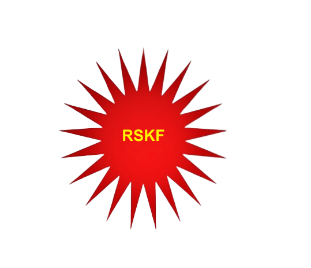  Odense, torsdag d. 17. september 2020Referat af stiftende generalforsamling den 17. september 2020 for Røde Sol Kulturforening - RSKF.Forud for den generalforsamling bød Aysel Hagi velkommen.Der var 14 til stede ved den stiftende generalforsamling. 1) Najlaa Ahmad Rammo blev valgt som referent. 2) Aysel Hagi blev valgt som dirigent.  3) Organisationens vedtægter blev gennemgået med enkelte rettelser og godkendt.4) Valg til Bestyrelsen.A- Bestyrelsesformand: Aysel Hagi Slåenhaven 2415240 Odense NØMobil: 50245070 E-mail: gulshan@live.dk   Underskrift________________________________________B- Næstformand: Bodil Tove Jeppesen Bådvej 575340 Odense NØMobil: 21833434E-mail: utopia.05@hotmail.comUnderskrift.________________________________________C- Kasserer: Najlaa Ahmad RammoNyborgvej 189, 3Tv.5220 Odense SØMobil: 52 614 298E-mail: rammo24@hotmail.comUnderskrift   ________________________________________D-Bestyrelses medlem: Christine SkovgårdBøgeparken 98, 1.mf.5240 Odense NØMobil: 27 51 7877E-mail: christine.ddv36@gmail.comUnderskrift.E- Bestyrelses medlem: Ghania AldrkhabaniFyrreparken 12, 2 TH5240 Odense NØMobil: 50535147E-mail: ghania1234@hotmail.comUnderskrift.F- Suppleant: Saba Shaker Abdul QuaderJohannes Larsens Vej 14, 4 th.5220 Odense SØMobil: 22757700E-mail: saba77@live.dkUnderskrift._________________________________________________G- Suppleant: Dalal AhmadBøgeparken 244, st.tv.5240 Odense NØMobil: 27656547  Underskrift__________________________________________________5) Fastsættes af kontingent enkeltvis for 2020 - 2021:Kontingentet betales én gang årligt.Kontingent 2020 – 2021 / 300 kr.6) Eventuelt:Vi skal have oprettet en bankkonto. Aysel står for at oprette en konto hos danske Bank. Når bankkontoen er oprettet, skriver Aysel ud til bestyrelsesmedlemmer for at de indbetaler kontingentet.Næste generalforsamling i 2. kvartal af 2021.Kontingentet for hvert kalenderår forfalder til betaling mellem 01-20 januar.Kommunikation medlem Røde Sol Kulturforening medlemmer skal foregå på Facebook siden og WhatsApp. Aysel vil give administrationsrettigheder til denne Facebook side til alle bestyrelsesmedlemmer og suppleanter.Som afslutning på stiftende generalforsamling takkede formanden for mødet og gav udtryk for glæde over det fremmøde med ønske om fremtidigt samarbejde.Med venlig hilsenRøde Sol Kulturforening	Dato og underskrift af bestyrelsesformand eller en af fuldmagthavende eller kassereren.Navn:Underskrift:Dato: